Lóverseny, avagy a többválasztós kvíz feladványaiVálaszd ki a helyes megoldást a megadott lehetőségek közül!1. Olyan négyszög, amelynek nincs szimmetria-középpontja:ParalelogrammaTrapézNégyzetRombusz2. A szabályos sokszögeknek ennyi tükörtengelye van:Mint amennyi az oldalainak számaNullaEgy3. Melyik alakzatnak nincs tükörtengelye a felsoroltak (lerajzoltak) közül?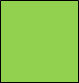 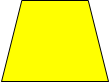 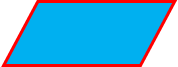 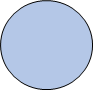 4. Melyik az a geometriai transzformáció, amely a síkidom körüljárási irányát megváltoztatja?Középpontos tükrözésPont körüli elforgatásTengelyes tükrözés5. Válaszd ki a középpontosan és tengelyesen is szimmetrikus alakzatot!Szabályos ötszögHáromszögDeltoidTéglalap6. Az alábbiak közül melyik az a forgásszimmetrikus síkidom, amelynek van tükörtengelye, de nincs szimmetria-középpontja?Szabályos háromszögTéglalapKörEgyenlő szárú háromszög7. Melyik állítás igaz az alábbiak közül?A deltoidok középpontosan szimmetrikusak.Minden trapéz tengelyesen szimmetrikus.A rombusz tengelyesen és középpontosan is szimmetrikus.A téglalapnak egy tükörtengelye van.8.  Melyik az az egybevágósági transzformáció, amelynek végtelen sok fixpontja van?Középpontos tükrözésTengelyes tükrözésPont körüli elforgatás